ATA DA 2 a REUNIÃO ORDINÁRIA DO CONSELHO DE ARQUITETURA E URBANISMO DO AMAPÁ, DO ANO DE 2012Data: 09.02.2012Local: Salgado Filho, 405, Centro Hora do início: 18h45min.1 – EXPEDIENTEO Presidente José Alberto Tostes declarou aberta a 2ª Reunião Ordinária, saudando aos conselheiros e , solicitou, a conselheira e vice presidente Izoneth de Nazaré Oliveira Nunes Aguilar que fizesse a leitura da convocação e da pauta, que assim o fez.– Assinaturas da Lista de Presença (verificação de "quorum")Participaram da reunião 10 conselheiros, sendo 5 representantes titulares: José Alberto Tostes (Presidente), Izoneth de Nazaré Oliveira Nunes Aguillar (VicePresidente), Danielle Costa Guimarães, Rubens Camilo de Alencar, Eumenides de Almeida Mascarenhas, e 1 suplente em exercício: Aline Thiele de Souza Santos. Esteve presente também a Conselheira Federal Suplente Ana Karina Nascimento silva Rodrigues. 1.2 - Justificativas de ausênciaJustificaram sua ausência os conselheiros suplentes Daniel Gonçalves Romeiro, Cláudio Nascimento Feio, Cláudio Márcio Costa Muniz, Jocimar Melo da Paixão. 2 - COMUNICAÇÕES2.1 - Comunicações da PresidênciaO Presidente José Alberto Tostes fez os seguintes comentários:- O presidente relatou sobre o treinamento que ocorrerá em Natal-RN, sobre o Módulo Profissional, para o qual deveriam ser enviados dois conselheiros, porém explanou sobre a incoerência da questão, pois os CAU's teriam que arcar com as despesas de passagens e hospedagem dos conselheiros, entretanto não há verba disponível este fim, haja vista que o recurso que se encontra em caixa do CAU. É destinado exclusivamente para a instalação do conselho.- Relatou sobre a reunião que ocorreu no CREA-AP e que acerca que este conselho estaria definindo que o arquiteto e urbanista não poderia mais ser responsável técnico. Informação que não procede, porém o presidente explicou que se o CREA-AP se deparar com uma obra e não houver placa, o proprietário poderá vir a ser notificado.- Informou que foram ativados os e-mails institucionais. E que a recomendação é de enviar demandas de dúvidas, a conselheira Izoneth de Nazaré Oliveira Nunes Aguilar ficou responsável pela questão.- Informou sobre o andamento do convênio com o Banco do Brasil, sobre a conta e os procedimentos que o CAU-AP providencia através da Instituição Bancária.- Informou que os contratos de pessoa jurídica e contábil devem ser por contratos de caráter emergenciais, com o recebimento de quatro currículos para análise.- explanou sobre o informe do CAU-BR sobre a abolição de justificativas para os arquitetos urbanistas que não votaram na eleição para os conselheiros dos CAU's dos seus Estados-Relatou que o Modelo de RRT, gerado pelo site do CAU, foi questionado no fórum de presidentes, haja vista que se apresenta de uma forma muito genérica, sem muito detalhamento.- Houve o informe sobre o registro definitivo, e que as novas turmas de graduados em arquitetura e urbanismo de todas as instituições, só o receberão mediante apresentação do diploma, devidamente registrado.  - Apresentou 0 PLANO DE METAS PARA O ANO DE 2012 DO CAU-AP.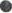 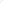 2.2 - Comunicações dos ConselheirosO conselheiro EUMENIDES DE ALMEIDA MASCARENHAS (TITULAR) informou sobre o levantamento de materiais da parte de informática e lógica.O conselheiro RUBENS CAMILO DE ALENCAR (TITULAR) relatou sobre a dúvida acerca de um termo de convênio que deverá ser estabelecido entre o conselho e a secretaria de infraestrutura do Estado (SEINF) a fim de facilitar situações como pagamento de múltiplas RRT's.3- ASSUNTOS GERAISO CAU-AP tem até o final do mês de Março deste ano para entregar ao CAU-BR 0 Plano de Metas de 2012.As recomendações que vieram do CAU-BR sobre o quadro mínimo de funcionários dos CAU's é que se contrate uma empresa ou alguém para realizar este processo seletivo de pessoal. Ficou acordado que ocorrerá no dia 14 de fevereiro na sede local do CAU-AP.Ficou acordado também que alguns conselheiros irão receber a documentação dos arquitetos urbanistas que virão dos arquivos do CREA-AP, e que seria destinado meio período para esta atividade.Deve ser feito o pedido para a liberação dos conselheiros que participarão do recebimento da documentação dos arquitetos que se encontra no CREA, para as suas respectivas chefias, para exercer esta tarefa em meio período.Ficou estabelecido o prazo para a entrega de todas as Atas anteriores das reuniões ordinárias e extraordinárias ocorridas até o momento inclusive a da reunião em questão. Prazo até o dia 09 de Março.O presidente do CAU-AP ratificou que a próxima reunião Ordinária será realizada no dia 09 de Março. E nada mais havendo a tratar encerrou a reunião, agradecendo a presença de todos e solicitou que fosse lavrada a Ata, que depois foi lida e considerada conforme pelos Conselheiros e assinada por ele.José Alberto TostesPresidente do CAU-APConselho de Arquitetura e Urbanismo do Amapá. Estiveram presente o Presidente José Alberto Tostes, a Vice-presidente Izoneth de Nazaré oliveira Nunes Aguillar, e conselheiros: Danielle Costa Guimarães, Eumenides de Almeida Mascarenhas, Jocimar Melo da Paixão e Cláudio Márcio Costa Muniz. Todos os conselheiros apresentaram destaques para serem analisados e devidamente ajustados ao texto da proposta de Regimento do CAU-AP. Os destaques foram aprovados, sem ressalvas. Após a leitura de todos os destaques o presidente do CAU-AP submeteu a proposta à apreciação do plenário, por unanimidade de votos foi consideradas aprovada. Ao final, o presidente do CAU-AP, agradeceu a presença de todos e declarou encerrados os trabalhos desta Sessão Plenária Extraordinária, que foi lavrada e assinada pela conselheira Izoneth Nazaré Oliveira Nunes Aguillar às 21h10.Macapá, 15 de Dezembro de 2011.___________________________________________IZONETH NAZARÉ OLIVEIRA NUNES AGUILLARCONSELHEIRA DO CAU-AP